Chemistry of Life Notes- Matter is anything that has ________ and takes up space (____________)Basic unit of matter is the ___________.Atoms are the __________ unit of matter made of _________, __________ and ____________.Atoms have very specific properties that make them the building blocks of everything we know.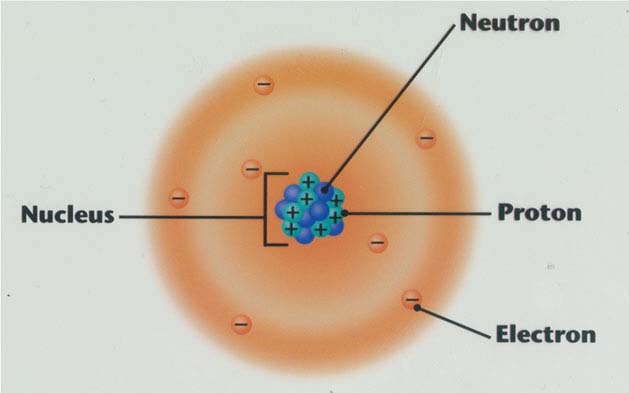 Atoms, Elements, and IsotopesAtoms of the same type are called _____________.  Elements are placed together in a collection on _______________.Elements on the periodic table are organized by their properties.These ______ are MAJOR elements that make up living things___________ (S), Phosphorus (P), _________ (O), ____________ (N), Carbon (C), _____________ (H)How do I remember these 6 elements? _________________________		Other elements that make up living systems are Calcium (Ca), Sodium (Na), Magnesium (Mg) and Potassium (K)All elements are given a ________ and a __________. The symbol may appear to not match up with its name but that is because the symbol is from its Latin name.PracticeElements form Compounds______________ are substances formed by chemical combination of ______ or more elements in definite proportions.Compounds are represented by _________________________ that contain the elements symbols and subscripts that determine the number of atoms.           			CO					CO2Elements form Compounds by chemical bondsChemical bonds are interactions between two elements electronsThe electrons involved in bonding are called valence electronsTWO TYPES of BONDS: 				____________ BONDS				____________ BONDSIonic BondsBonds that are formed when 1 or more ___________ electrons are _____________ from one atom to another.Ionic bonds form between _______.Ions are atoms with a __________ that is __________ or ___________.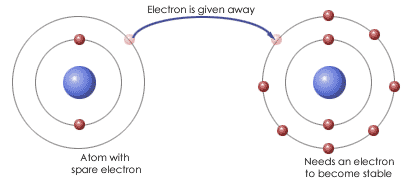 Covalent BondsBonds that are formed when two atoms “________________” electronsWhen electrons are shared the compound is called a MOLECULEWater is a molecule, H2O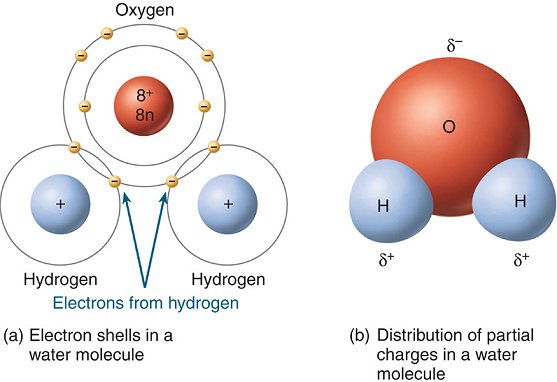 Others Forces Compounds will also ____________ with molecules near them.  This type of force is not a bond but can attract one compound to another compound.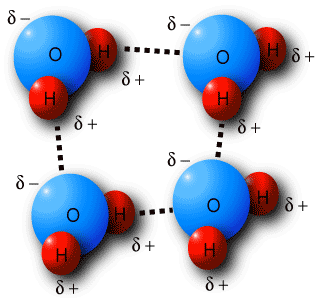 Element and Symbol# protons# electrons# neutronsCarbon1167                       , P16